СУМСЬКА МІСЬКА РАДАVIІ СКЛИКАННЯ XXIII СЕСІЯРІШЕННЯЗаслухавши інформацію начальника управління «Інспекція з благоустрою міста Суми» Сумської міської ради про хід виконання «Програми контролю за додержанням правил благоустрою, торгівлі та станом довкілля на території міста Суми на 2014-2016 роки», затвердженої рішенням Сумської міської ради від 18 грудня 2013 року № 2942-МР (зі змінами), за підсумками 2016 року відповідно до Закону України «Про благоустрій населених пунктів», керуючись статтею 25 Закону України «Про місцеве самоврядування в Україні», Сумська міська радаВИРІШИЛА:Інформацію начальника управління «Інспекція з благоустрою міста Суми» Сумської міської ради Голопьорова Р.В. про хід виконання «Програми контролю за додержанням правил благоустрою, торгівлі та станом довкілля на території міста Суми на 2014-2016 роки», затвердженої рішенням Сумської міської ради від 18 грудня 2013 року № 2942-МР (зі змінами), за підсумками 2016 року узяти до відома згідно додатків 1, 2.Сумський міський голова						О.М. ЛисенкоВиконавець: Голопьоров Р.В. Додаток 1до рішення Сумської міської радиПро хід виконання «Програми контролю за додержанням правил благоустрою, торгівлі та станом довкілля на території міста Суми на 2014-2016 роки», за підсумками 2016 року від «29» березня 2017 року №1923-МРСумський міський голова                                                                    О.М. ЛисенкоВиконавець: Голопьоров Р.В. Додаток 2до рішення Сумської міської радиПро хід виконання «Програми контролю за додержанням правил благоустрою, торгівлі та станом довкілля на території міста Суми на 2014-2016 роки», за підсумками 2016 «29» березня 2017 року №1923-МРІнформація про хід виконання «Програми контролю за додержанням правил благоустрою, торгівлі та станом довкілля на території міста Суми на 2014-2016 роки», за підсумками 2016 рокуСумською міською радою 18 грудня 2013 року було затверджено рішення № 2942 –МР «Про Програму контролю за додержанням правил благоустрою, торгівлі та станом довкілля на території міста Суми на 2014-2016 роки» (зі змінами) (далі по тексту Програма).За даною Програмою організація контролю за додержанням правил благоустрою, торгівлі та станом довкілля на території міста Суми здійснювалася управлінням «Інспекція з благоустрою міста Суми» Сумської міської ради та працівниками Управління поліції охорони в Сумській області. Контроль за додержанням правил благоустрою, торгівлі та станом довкілля на території міста Суми, спрямований на покращення якості міського середовища, стану благоустрою та утримання території, інженерних об’єктів міста в належному санітарно-технічному стані, поліпшення екологічної ситуації, забезпечення раціонального використання природних ресурсів, попередження та ліквідація торгівлі в неустановлених місцях (стихійна торгівля), забезпечення санітарного та епідеміологічного благополуччя населення, тощо. Положення Програми спрямовані на забезпечення реалізації державної та міської політики в сфері благоустрою міста, контроль за станом благоустрою та за дотриманням Правил благоустрою міста Суми, сприяння розвитку та поліпшенню стану благоустрою та профілактика запобігання правопорушень у сфері благоустрою. Регламентування норм та правил поведінки у сфері благоустрою дозволить формувати прозорі вимоги щодо проведення в місті єдиної політики з підтримки благоустрою, формування сприятливого для життєдіяльності людини середовища, раціонального використання ресурсів територіальної громади міста, захисту довкілля.Основною метою затверджених норм Програми є:- забезпечення контролю за додержанням правил благоустрою, торгівлі, станом довкілля;- недопущенням негативного впливу факторів протиправного характеру, яке реалізувалося шляхом проведення перевірок, обстеження території та притягнення правопорушників до адміністративної відповідальності (складення протоколів про адміністративні правопорушення). Також визначення правових, економічних, екологічних, соціальних та організаційних засад благоустрою території населеного пункту для забезпечення умов, сприятливих для життєдіяльності людини. Досягти мети передбачається шляхом встановлення або врегулювання прав та обов'язків учасників правовідносин у сфері благоустрою населених пунктів, визначення комплексу заходів, необхідних для забезпечення чистоти і порядку, та загальнообов'язкових вимог та норм, за порушення яких передбачено відповідальність. Завдання щодо здійснення контролю за додержанням правил благоустрою, торгівлі та станом довкілля на території міста Суми виконувалися в повному обсязі, а саме:оперативно відбувалося реагування на повідомлення про правопорушення у сфері благоустрою: виїзд на місце, вжиття заходів щодо негайного надання відповіді на звернення, скарги, заяви суб’єктам звернення;встановлення причин, умов скоєння правопорушень та складення протоколів про адміністративні правопорушення відповідно до чинного законодавства України;проведення перевірок, рейдів, обстежень територій на предмет санітарно-технічного стану;перевірка наявності відповідної документації дозвільного характеру при проведенні земляних робіт, здійснення торгівлі не в установлених місцях, встановлення елементів благоустрою;здійснювалися заходи по виявленню стихійних сміттєзвалищ та сприяння у їх ліквідації;здійснювалися роботи по приведенню до належного санітарного стану прилеглих та внутрішніх територій, упорядкувалися газони та квітники, проводився ремонт фасадів та замощення тротуарною плиткою.За підсумками 2014, 2015, 2016 років під час проведення рейдів, перевірок та обстежень територій та об’єктів на території міста Суми щодо стану їх благоустрою, працівниками управління було складено 1167 протоколів про адміністративне правопорушення за ст. 152 КУпАП, та 3607 протоколи працівниками Управління поліції охорони в Сумській області (загальна кількість протоколів складає - 4774).2014 На виконання Програми управлінню «Інспекція з благоустрою міста Суми» Сумської міської ради у 2014 році було передбачено кошти в сумі 320 000,00 грн. Управлінням було укладено договори на надання послуг щодо охорони громадського порядку та громадської безпеки з Управлінням поліції охорони в Сумській області на суму 318 822,00 грн. Договори виконані в повному обсязі. 2015 На виконання Програми управлінню «Інспекція з благоустрою міста Суми» Сумської міської ради у 2015 році було передбачено кошти в сумі 320 000,00 грн. Управлінням було укладено договори на надання послуг щодо охорони громадського порядку та громадської безпеки з Управлінням поліції охорони в Сумській області на суму 318 822,00 грн. Договори виконані в повному обсязі. Рішенням Сумської міської ради від 03.06.2015 року № 4445-МР «Про внесення змін та доповнень до міського бюджету на 2015 рік» управлінню було виділено додатково кошти в сумі 90 000,00 грн. на виконання вищезазначеної Програми в частині ліквідації стихійної торгівлі на території м. Суми. Договір було укладено з Управлінням поліції охорони в Сумській області на суму 89 885,26 грн. Договір виконано в повному обсязі.Таким чином, всього на реалізацію Програми у 2015 році з міського бюджету було виділено кошти в сумі 410 000,00 грн., використано коштів в сумі 408 707,26 грн. 2016 На виконання Програми управлінню «Інспекція з благоустрою міста Суми» Сумської міської ради у 2016 році було передбачено кошти в сумі 350 000,00 грн. Управлінням було укладено договори на надання послуг щодо охорони громадського порядку та громадської безпеки з Управлінням поліції охорони в Сумській області на суму 349 999,33 грн. Договори виконані в повному обсязі.Сумський міський голова                                                                    О.М. ЛисенкоВиконавець: Голопьоров Р.В. 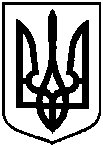 від 29 березня 2017 року №1923 - МРм. СумиПро стан виконання «Програми контролю за додержанням правил благоустрою, торгівлі та станом довкілля на території міста Суми на 2014-2016 роки», за підсумками 2016 рокуРезультативні показники виконання завдань «Програми контролю за додержанням правил благоустрою, торгівлі та станом довкілля на території міста Суми на 2014 – 2016 роки», за підсумками 2016 року Результативні показники виконання завдань «Програми контролю за додержанням правил благоустрою, торгівлі та станом довкілля на території міста Суми на 2014 – 2016 роки», за підсумками 2016 року Результативні показники виконання завдань «Програми контролю за додержанням правил благоустрою, торгівлі та станом довкілля на території міста Суми на 2014 – 2016 роки», за підсумками 2016 року Результативні показники виконання завдань «Програми контролю за додержанням правил благоустрою, торгівлі та станом довкілля на території міста Суми на 2014 – 2016 роки», за підсумками 2016 року Результативні показники виконання завдань «Програми контролю за додержанням правил благоустрою, торгівлі та станом довкілля на території міста Суми на 2014 – 2016 роки», за підсумками 2016 року Результативні показники виконання завдань «Програми контролю за додержанням правил благоустрою, торгівлі та станом довкілля на території міста Суми на 2014 – 2016 роки», за підсумками 2016 року Результативні показники виконання завдань «Програми контролю за додержанням правил благоустрою, торгівлі та станом довкілля на території міста Суми на 2014 – 2016 роки», за підсумками 2016 року Відповідальні виконавці, код тимчасової класифікації видатків та кредитування (КТКВК), завдання програми, результативні показники2014 рік (план)2014 рік (факт)2015 рік (план)2015 рік (факт)2016 рік (план)2016 рік (факт )Усього на виконання Програми, тис. грн.816,92318,98853,681408,707892,096350,0Мета: покращення стану благоустрою, довкілля, впорядкування торгівлі на території міста, формування в мешканців міста активної громадянської позиції щодо збереження довкілля, ощадливого ставлення до природних ресурсів, об’єктів благоустрою, додержання правил торгівлі, чистоти та порядку утримання міської територіїМета: покращення стану благоустрою, довкілля, впорядкування торгівлі на території міста, формування в мешканців міста активної громадянської позиції щодо збереження довкілля, ощадливого ставлення до природних ресурсів, об’єктів благоустрою, додержання правил торгівлі, чистоти та порядку утримання міської територіїМета: покращення стану благоустрою, довкілля, впорядкування торгівлі на території міста, формування в мешканців міста активної громадянської позиції щодо збереження довкілля, ощадливого ставлення до природних ресурсів, об’єктів благоустрою, додержання правил торгівлі, чистоти та порядку утримання міської територіїМета: покращення стану благоустрою, довкілля, впорядкування торгівлі на території міста, формування в мешканців міста активної громадянської позиції щодо збереження довкілля, ощадливого ставлення до природних ресурсів, об’єктів благоустрою, додержання правил торгівлі, чистоти та порядку утримання міської територіїМета: покращення стану благоустрою, довкілля, впорядкування торгівлі на території міста, формування в мешканців міста активної громадянської позиції щодо збереження довкілля, ощадливого ставлення до природних ресурсів, об’єктів благоустрою, додержання правил торгівлі, чистоти та порядку утримання міської територіїМета: покращення стану благоустрою, довкілля, впорядкування торгівлі на території міста, формування в мешканців міста активної громадянської позиції щодо збереження довкілля, ощадливого ставлення до природних ресурсів, об’єктів благоустрою, додержання правил торгівлі, чистоти та порядку утримання міської територіїМета: покращення стану благоустрою, довкілля, впорядкування торгівлі на території міста, формування в мешканців міста активної громадянської позиції щодо збереження довкілля, ощадливого ставлення до природних ресурсів, об’єктів благоустрою, додержання правил торгівлі, чистоти та порядку утримання міської територіїЗавдання 1. Здійснення адміністративно-контрольних функцій з метою припинення та запобігання адміністративних правопорушень у сфері додержання правил благоустрою, торгівлі та станом довкілля816,92318,98853,681408,707892,096350,0КТКВК 250404 Відповідальний виконавець: Виконавчий комітет Сумської міської ради у 2014р., Управління «Інспекція з благоустрою міста Суми» Сумської міської ради у 2015 – 2016рр.816,92318,98853,681408,707892,096350,0Показники виконання:Показник затрат: обсяг видатків, тис. грн. 816,92318,98853,681408,707892,096350,0Площа території, що охоплена профілактичними заходами, га8 785,018 785,018 785,018 785,018 785,018 785,01Показник продукту:Кількість складених протоколів про адміністративні правопорушення, од., у тому числі за:3 2021 0733413114536371389Довідкова інформація: кількість складених протоколів про адміністративні правопорушення, пропорційно виділеним із бюджету коштам, од.125016341427ст.152 КупАП: Запобігання порушенню державних стандартів, норм і правил у сфері благоустрою населених пунктів, правил благоустрою територій населених пунктів2 0509692143106822391177ст.154 КупАП: Запобігання порушенню правил тримання собак і котів240250261ст.159 КупАП: Запобігання порушенню правил торгівлі на ринках124012011360ст.1751 КупАП: Попередження куріння тютюнових виробів у заборонених місцях1 0041041049671096206Ст. 153 КУпАП: Знищення або пошкодження зелених насаджень або інших об’єктів озеленення населених пунктів--120120Ст. 160 КупАП: Торгівля з рук у невстановлених місцях--6491285Показник ефективності:Середній розмір штрафу за ст. 152 КупАП: Запобігання порушенню державних стандартів, норм і правил у сфері благоустрою населених пунктів, правил благоустрою територій населених пунктів, тис. грн.0,6520,28760,6520,5100,6520,510Середній розмір штрафу за ст. 154 КупАП: Запобігання порушенню правил тримання собак і котів, тис. грн.0,05100,05100,0510,051Середній розмір штрафу за ст. 159 КупАП: Запобігання порушенню правил торгівлі на ринках, тис. грн.0,03400,0340,0850,0340Середній розмір штрафу за ст. 1751 КупАП: Попередження куріння тютюнових виробів у заборонених місцях,тис. грн.0,0680,030,0680,0510,0680,085Середній розмір штрафу за ст. 153 КупАП: Знищення або пошкодження зелених насаджень або інших об’єктів озеленення населених пунктів, тис. грн.--0,17000,1700Середній розмір штрафу за ст. 160 КупАП: Торгівля з рук у невстановлених місцях,тис. грн.--0,0850,1500,0850,119Показник якості:Надходження до міського бюджету, тис. грн., у тому числі за порушення:1 410,31281,81481,403152,2001553,226176,6Довідкова інформація: надходження до міського бюджету пропорційно виділеним із бюджету коштам , тис. грн.550,0709,3609,3ст. 152 КупАП: Запобігання порушенню державних стандартів, норм і правил у сфері благоустрою населених пунктів, правил благоустрою територій населених пунктів, тис. грн.1 336,6278,681397,236-1459,828-ст. 154 КупАП: Запобігання порушенню правил тримання собак і котів, тис. грн.1,22401,275-1,326-ст. 159 КупАП: Запобігання порушенню правил торгівлі на ринках,тис. грн.4,21604,080-4,624-ст. 1751 КупАП: Попередження куріння тютюнових виробів у заборонених місцях, тис. грн.68,2723,1271,332-74,528-ст. 153 КУпАП: Знищення або пошкодження зелених насаджень або інших об’єктів озеленення населених пунктів, тис. грн.--2,040-2,040-ст. 160 КупАП: Торгівля з рук у невстановлених місцях, тис. грн.--5,440-10,880-Довідкова інформація: накладено штрафів адміністративною комісією згідно постанов, тис. грн.491,6449,8464,2Темп зростання виявлених правопорушень у порівнянні з 2013 роком, %154-170-188-Обсяги виконаних робіт2015 рік2016 рікпо виявленню стихійних сміттєзвалищвиявлено – 45; ліквідовано – 13; обсяг зібраних побутових відходів – 460 м3виявлено – 62; ліквідовано – 24; обсяг зібраних побутових відходів – 506 м3видача дозволів на порушення об’єктів благоустрою8751057закрито дозволів580622розглянуто заяв на видачу дозволу на порушення об’єктів благоустрою8751116 та 229 на продовження дії дозволуукладено договорів про відновлення елементів благоустрою137228укладено договорів про закріплення території по утриманню в належному санітарно-технічному стані335589Розглянуто звернень, запитів, листів, доручень міського голови, розпоряджень міського голови, рішень виконавчого комітету та рішень Сумської міської ради7901263заходи щодо зупинення робіт, які проводилися самовільно і внаслідок яких був порушений стан благоустрою16 протоколів про адміністративні правопорушенняскладено 120 протоколів про адміністративне правопорушення, окремо 26 – працівниками управління поліції охорони в Сумській областівиявлялися каналізаційні колодязі без люківпроводилися 2 наради з власниками люків, накрито 16 колодязівпроводилися 4 наради з власниками даних люків, накрито 46 колодязіврейди з метою недопущення паркування автомобілів на зелених зонах містаскладені 7 протоколів про адміністративні правопорушенняскладені 72 протоколів про адміністративні правопорушенняз метою недопущення стихійної торгівлі на вулицях містаскладено 95 адміністративних протоколів та 9 конфіскатівскладено 289 адміністративних протоколів та 5 конфіскатівбуло проведено  нарад з суб’єктами господарювання5757замощення тротуарною плиткою тротуарів500 м21277 м2було розглянуто документів14071706працівниками управління було складено  протоколів про адміністративне правопорушення за ст. 152 КУпАП411618Накладено штрафів, тис. грн.128, 3175, 9Сплачено штрафів, тис. грн.58, 6120, 1працівниками Управління поліції охорони в Сумській області було складено  протоколів про адміністративне правопорушення11451389Накладено штрафів, тис. грн.449, 824464, 151Сплачено штрафів, тис. грн.152, 2176, 6